SAFETY AND CRIME REDUCTION COMMISSION Meeting NoticeOctober 25, 20195:00 p.m.TO:		Safety and Crime Reduction Commission Members  FROM: Mark Griffin, Chair				SUBJECT:	Safety and Crime Reduction Commission Organizational Meeting Notice 10.29.19Notice is hereby given that the Safety and Crime Reduction Commission Organizational Meeting will be held on Tuesday, October 29, 2019 at 9:00 A.M.  The meeting will be held in the Council Chambers located at 117 W. Duval St., 1st Floor, City Hall - St. James Building.  When attending Safety and Crime Reduction Commission Meetings, members are asked to park in the parking garage located on the corner of Main and Duval Street (Library Garage) to receive free parking.  Please see Staff at each meeting for parking validation. cc: 	Cheryl Brown, Council Director                               	FileCarol Owens				cityc@coj.netJeff Clements, Chief of ResearchDr. Cheryl L Brown, DirectorJacksonville City Council 904.630.1452CLBrown@coj.net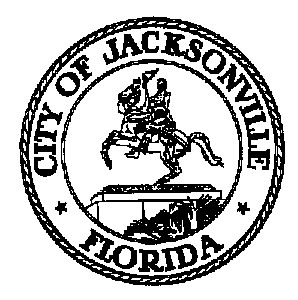 117 West Duval Street, Suite 425Jacksonville, Florida 32202117 West Duval Street, Suite 425Jacksonville, Florida 32202Sam Newby, Vice ChairEllen GlasserMatt CarlucciShelley GrantCamille BurbanConstance HallJosh CockrellLinda JosephLarry CookRonnie KingRichard DanfordTimothy SloanJoe PeppersVicki WaytowichFrank DentonShamika Baker WrightSabrina EdwardsTom GeismarBrandon GriggsWilliam (W.C.) Gentry